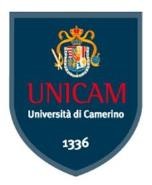 UNIVERSITA’ DEGLI STUDI DI CAMERINOAUTORIZZAZIONE A LAUREARSI *CORSO DI LAUREA IN  	Matricola n. ……………….Tipo Tesi:compilativasperimentaleapprofondimentoelaborato finaleprogettualeteoricaIl Prof	relatore/Tutor Unicamdella tesi di laurea autorizza lo studente ……………………………………… a sostenere l’esame	di	laurea	nella	seduta	dell’annoaccademico……………………  con  una	tesi   di   laurea   avente  il  seguente	titolo:……………………………………………………………………………………………………………………………………………………………………………………………………………………………………………………………………………………………………………………… denominazione	della	materia	su	cui	verte	la	tesi	(dove	richiesto):………………………………………………………………………………………. Camerino, ………………………Lo studente	Il Relatore/Tutor Unicam…………………………………........	…………………………………... (firma)		(firma)Correlatore……………………………………(nome)* da allegare insieme alla tesi in PDF, al frontespizio ed alla dichiarazione sostitutiva di certificazione